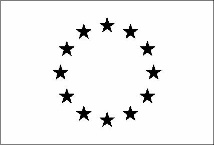 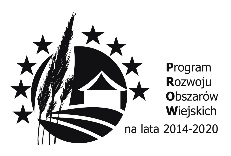 Załącznik nr 1 do załącznika 1 aCzęść I - Modernizacja polegająca na przebudowie Ośrodka Kultury w Wichowie - Instalacja powietrznej pompy ciepła, oznaczenie sprawy: RGK.271.24.2023,POWIETRZNA POMPA CIEPŁA PANEL PV…………………………………………………………………………………………………………………………………………………………..Nazwa panelaLpWymogiSpełniaNie spełniaUwagi1Klasa efektywności energetycznej ogrzewania pomieszczeń 35°C/55°C - A+++dopuszcza się A++2Moc grzewcza przy A7/W35 (kW) - 10,073Współczynnik efektywności COP 
przy A7/W35 - 4,124Współczynnik efektywności COP 
przy A2/W35 - 3,665Poziom mocy akustycznej LWA 
wg EN 12102 (dB(A)) 
wewnątrz /na zewnątrz - 51/69lub niższy6Warunki gwarancyjne: Gwarancja Wykonawcy   2-5 lat 